GUÍA DIGITAL N°2TAREAAsignatura: Matemáticas                      Curso:6° Año Básico  Profesora: Claudia Rojas Osorio     Semana  6 al 10  AbrilPon atención a estas explicaciones, luego con buena letra y en forma ordenada anótalas en tu cuadernoEn esta semana aprenderemos a reconocer e identificar los múltiplos de un número natural¿Cómo  reconocer los múltiplos?Los múltiplos de un número se extraen de la siguiente forma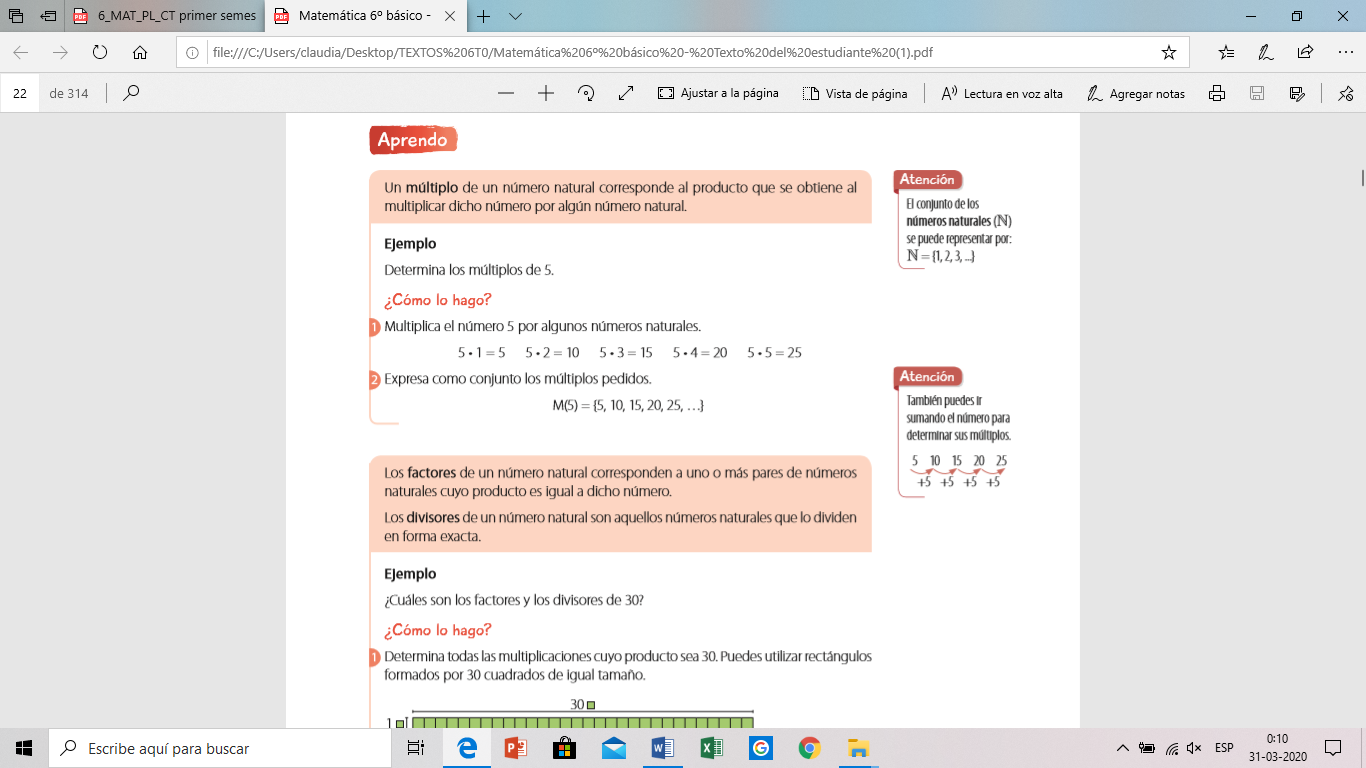 Les recuerdo que el resultado de una multiplicación se llama PRODUCTOY este cumplirá una función principal en este contenido, porque ellos serán los múltiplos SI YO QUIERO SABER LOS MULTIPLO DE UN NÚMERO COMO POR EJEMPLO : MULTIPLOS DE 4, SOLO DEBO MULTIPLICARLO CON OTRO NÚMERO Y EL PRODUCTO RESULTANTE ES MÚLTIPLO DE 4 ejemplo:4  x  7  = 28     ósea 28 es múltiplo de 4 y a su vez de 7Así yo puedo sacar todos sus múltiplos y estos son infinitos4  x  0  =  0         4  x  1  =  4          de esta manera 0, 4, 8, 12,….. Son múltiplos de 4 y son    infinitos.4  x  2  =  84  x  3  =  12